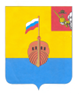 РЕВИЗИОННАЯ КОМИССИЯ ВЫТЕГОРСКОГО МУНИЦИПАЛЬНОГО РАЙОНА162900, Вологодская область, г. Вытегра, пр. Ленина, д.68тел. (81746) 2-22-03 факс (81746) ______,       e-mail: revkom@vytegra-adm.ruЗАКЛЮЧЕНИЕна постановление администрации сельского поселения Андомское 11.09.2020 г.                                                                                           г. Вытегра          Заключение Ревизионной комиссии Вытегорского муниципального района на постановление администрации сельского поселения Андомское от 03.08.2020 № 56 «О внесении изменений в постановление Администрации сельского поселения Андомское от 25.09.2017 № 57 «Об утверждении комплексной программы по обеспечению мер пожарной безопасности сельского поселения Андомское на 2018 -2020 годы» подготовлено в соответствии с требованиями Бюджетного кодекса Российской Федерации, Положения о Ревизионной комиссии Вытегорского муниципального района.           Постановлением администрации сельского поселения Андомское внесены изменения в паспорт программы в части финансового обеспечения программы, в раздел 5 программы, в таблицу № 1.          Ревизионной комиссией установлено:- размер общего объема финансирования, указанный в подпункте 1.2 постановления, не соответствует суммарному размеру объемов, указанных в подпункте 1.1 постановления;  - в таблице № 1 подпункта 1.3 общие объемы финансирования по мероприятиям не соответствуют суммарным размерам финансирования мероприятий по годам по следующим мероприятиям: «оборудование подъездов к пожарным водоемам, содержание водоемов и расчистка от снега», «приобретение пожарного инвентаря (указатели, таблички ПВ, мотопомпы)», «опахивание населенных пунктов», «разборка бесхозных, аварийных и пожароопасных строений», общий объем финансирования в графе «итого по подпрограмме» не соответствует суммарному размеру объемов по годам.         На основании изложенного Ревизионная комиссия рекомендует внести изменения в объемы финансирования, указанные в замечаниях.         Выводы и предложения.       Представленное постановление администрации сельского поселения Андомское «О внесении изменений в постановление Администрации сельского поселения Андомское от 25.09.2017 № 57 «Об утверждении комплексной программы по обеспечению мер пожарной безопасности сельского поселения Андомское на 2018-2020 годы» соответствует требованиям Бюджетного кодекса Российской Федерации, Федерального закона № 131-ФЗ от 06.10.2003 «Об общих принципах организации местного самоуправления в Российской Федерации».         Ревизионная комиссия Вытегорского муниципального района рекомендует внести поправки в постановление администрации сельского поселения Андомское от 03.08.2020 № 56 «О внесении изменений в постановление Администрации сельского поселения Андомское от 25.09.2017 № 57 «Об утверждении комплексной программы по обеспечению мер пожарной безопасности сельского поселения Андомское на 2018 -2020 годы» с учетом замечаний, изложенных в заключении.   Аудитор Ревизионной комиссии                                                                                        О.Е. Нестерова